A Pünkösdi Pásztorok Ünnepének keretén belül megrendezésre kerül aIX. Országos Pásztortánc Verseny, Pásztortánc Bemutató és PásztorbálHortobágy, 2015. május 23.Rendezők: - Debreceni Hajdú Táncegyüttes (www.hajdufolk.hu)                   - Bivalyhalom Hortobágy KFT.                     Szakmai támogató: Martin György Néptáncszövetség  (www.martinszovetseg.hu)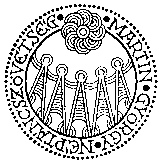 A verseny céljai: Táncos hagyományaink egyik legarchaikusabb területének, a pásztortáncok világának megőrzése, népszerűsítése és színpadra állításának ösztönzése a Világörökség Részét képező Hortobágyon.Lehetőség biztosítása olyan emberekkel való találkozásra, akik ezt a hagyományt a mindennapi életük és munkájuk során őrzik.A verseny kiírása:  A versenyen a magyar nyelvterületen található eszközös pásztortáncokkal indulhatnak a versenyzők,  kizárólag bot, kampósbot vagy fokos használatával. A programban minden versenyzőnek egy szabadon választott tánccal kell bemutatkoznia, 1,5-2,5 perces időtartamon belül.Nevezés: a mellékelt nevezési lapon  az együttes címére vagy a megadott               e-mail címen illetve faxonNevezési határidő:   2015. április 24 Nevezési díj:    NINCSA Bivalyhalom Hortobágy KFT. minden versenyző számára ingyenesen biztosítja a május 23-i vacsorát. Étkezést természetesen a kísérőknek is tudunk biztosítani, de ezekért már fizetni kell.Díjazás: A pásztorélethez kapcsolódó nagyobb értékű eszközök, különdíjak,                emléktárgyak, oklevelek.Kapcsolattartó: Lovas Bálint, - telefon: 20/455-35-89                                                  -  e-mail: lovasbalint@freemail.hu Zenei kíséret:  A verseny központi zenekara: a Bűrkös Népzenei Együttes. Amennyiben valamelyik versenyző saját zenekart kíván igénybe venni, úgy annak  költségei a versenyzőt terhelik.A rendezvényen bemutatkoznak olyan táncegyüttesek és hagyományőrző táncosok (a versenyzők mellett), akik saját tájegységük pásztortáncait anyanyelvi szinten táncolják. A fellépők között lesz Mezei Lajos Borzováról, Siska Tibor Mátészalkáról, az Alba Regia Táncegyüttes, a Debreceni Hajdú Táncegyüttes, a Nagyidai Ilosvai Selymes Péter Táncegyüttes, a Nyírség Táncegyüttes, a Szatmár Táncegyüttes és Szennai hagyományőrzők.NEVEZÉSI LAPaz IX. Országos Pásztortánc Versenyre(beküldési határidő: 2015 április 24.)A versenyző neve:…………………………………………………………Levelezési címe:…………………………………………………………..E-mail címe: ………………………………………………………………Telefonszáma:……………………………………………………………..Születési ideje:…………………………………………………………….Táncegyüttesének neve:……………………………………………………Címe:………………………………………………………………………Saját zenekar esetén a zenekar neve: ………………………………………Bemutatandó tánc:……………………………………Dátum:……………………….                                                                  …………………………………                                                                            a versenyző aláírásaKérjük nyomtatott nagybetűvel, olvashatóan kitölteni!A nevezési lapot – 2015. április 24-ig - az alábbi címre küldjétek:Debreceni Hajdú Táncegyüttes4025 Debrecen, Hatvan u. 32.e-mail: lovasbalint@gmail.com fax: 52/419-638